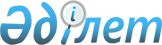 Батыс Қазақстан облыстық мәслихатының 2017 жылғы 6 желтоқсандағы № 15-2 "2018-2020 жылдарға арналған облыстық бюджет туралы" шешіміне өзгерістермен толықтыру енгізу туралы
					
			Күшін жойған
			
			
		
					Батыс Қазақстан облыстық мәслихатының 2018 жылғы 28 қыркүйектегі № 19-1 шешімі. Батыс Қазақстан облысының Әділет департаментінде 2018 жылғы 3 қазанда № 5347 болып тіркелді. Күші жойылды - Батыс Қазақстан облыстық мәслихатының 2019 жылғы 6 наурыздағы № 23-6 шешімімен
      Ескерту. Күші жойылды - Батыс Қазақстан облыстық мәслихатының 06.03.2019 № 23-6 шешімімен (алғашқы ресми жарияланған күнінен бастап қолданысқа енгізіледі).
      Қазақстан Республикасының 2008 жылғы 4 желтоқсандағы Бюджет кодексіне және Қазақстан Республикасының 2001 жылғы 23 қаңтардағы "Қазақстан Республикасындағы жергілікті мемлекеттік басқару және өзін-өзі басқару туралы" Заңына сәйкес Батыс Қазақстан облыстық мәслихаты ШЕШІМ ҚАБЫЛДАДЫ:
      1. Батыс Қазақстан облыстық мәслихатының 2017 жылғы 6 желтоқсандағы №15-2 "2018-2020 жылдарға арналған облыстық бюджет туралы" шешіміне (Нормативтік құқықтық актілерді мемлекеттік тіркеу тізілімінде № 4984 тіркелген, 2017 жылғы 26 желтоқсандағы Қазақстан Республикасы нормативтік құқықтық актілерінің эталондық бақылау банкінде жарияланған) мынадай өзгерістер мен толықтыру енгізілсін:
      1-тармақтың 1) тармақшасы мынадай редакцияда жазылсын:
      "1) кірістер – 118 011 342 мың теңге:
      салықтық түсімдер – 38 194 594 мың теңге;
      салықтық емес түсімдер – 1 371 781 мың теңге;
      негізгі капиталды сатудан түсетін түсімдер – 1 000 мың теңге;
      трансферттер түсімі – 78 443 967 мың теңге;";
      1-тармақтың 2) тармақшасы мынадай редакцияда жазылсын:
      "2) шығындар – 117 936 754 мың теңге;";
      5-тармақта жетінші абзацтан кейін келесі мазмұндағы абзацпен толықтырылсын:
      "Қазақстан Республикасының кейбір заңнамалық актілеріне салық салу мәселелері бойынша өзгерістер мен толықтырулар енгізу туралы" 2017 жылғы 25 желтоқсандағы Қазақстан Республикасының Заңына сәйкес әлеуметтік сақтандырудың Мемлекеттік қорына әлеуметтік аударымдар бойынша мөлшерлеменің азаюына байланысты – 479 226 мың теңге.";
      6-тармақтың 2) тармақшасы мынадай редакцияда жазылсын:
      "2) әлеуметтік салық аудандық (облыстық маңызы бар қаланың) бюджеттерге келесі пайыздарда есепке алынады:
      Бөрлі – 20,5%; Орал қаласы – 68,5%; Ақжайық, Бөкей ордасы, Жаңақала, Жәнібек, Зеленов, Казталов, Қаратөбе, Сырым, Тасқала, Теректі және Шыңғырлау – 100%.";
      9-тармақ мынадай редакцияда жазылсын:
      "9. 2018 жылға арналған облыстық бюджетте аудандық (облыстық маңызы бар қаланың) бюджеттерге облыстық бюджет қаражат есебінен бөлінетін нысаналы даму трансферттері және ағымдағы нысаналы трансферттердің жалпы сомасы 12 012 802 мың теңге көлемінде қарастырылғаны ескерілсін, соның ішінде:
      6 627 739 мың теңге – ағымдағы нысаналы трансферттер;
      5 385 063 мың теңге – нысаналы даму трансферттері.
      Аталған сомаларды аудандық (облыстық маңызы бар қаланың) бюджеттерге бөлу Батыс Қазақстан облыс әкімдігінің қаулысы негізінде жүзеге асырылады.";
      12-тармақ мынадай редакцияда жазылсын:
      "12. 2018 жылға арналған облыстың жергілікті атқарушы органдарының резерві 208 373 мың теңге көлемінде бекітілсін.";
      аталған шешімнің 1-қосымшасы осы шешімнің қосымшасына сәйкес жаңа редакцияда жазылсын.
      2. Облыстық мәслихат аппаратының басшысы (А.Сұлтанов) осы шешімнің әділет органдарында мемлекеттік тіркелуін, Қазақстан Республикасы нормативтік құқықтық актілерінің эталондық бақылау банкінде және бұқаралық ақпарат құралдарында оның ресми жариялануын қамтамасыз етсін.
      3. Осы шешім 2018 жылдың 1 қаңтарынан бастап қолданысқа енгізіледі. 2018 жылға арналған облыстық бюджет
					© 2012. Қазақстан Республикасы Әділет министрлігінің «Қазақстан Республикасының Заңнама және құқықтық ақпарат институты» ШЖҚ РМК
				
      Сессия төрағасы

И.Илимисов

      Облыстық мәслихат
хатшысы

М.Құлшар
2018 жылғы 28 қыркүйектегі
Батыс Қазақстан облыстық
мәслихатының
№ 19-1 шешіміне
қосымша2017 жылғы 6 желтоқсандағы
Батыс Қазақстан облыстық
мәслихатының
№ 15-2 шешіміне
1 – қосымша
Санаты
Санаты
Санаты
Санаты
Санаты
Сомасы, мың теңге
Сыныбы
Сыныбы
Сыныбы
Сыныбы
Сомасы, мың теңге
Ішкі сыныбы
Ішкі сыныбы
Ішкі сыныбы
Сомасы, мың теңге
Атауы
Атауы
Сомасы, мың теңге
1
2
3
4
4
5
1) Кірістер
1) Кірістер
118 011 342
1
Салықтық түсімдер
Салықтық түсімдер
38 194 594
01
Табыс салығы
Табыс салығы
13 330 101
2
Жеке табыс салығы
Жеке табыс салығы
13 330 101
03
Әлеуметтiк салық
Әлеуметтiк салық
21 732 624
1
Әлеуметтік салық
Әлеуметтік салық
21 732 624
05
Тауарларға, жұмыстарға және қызметтерге салынатын iшкi салықтар
Тауарларға, жұмыстарға және қызметтерге салынатын iшкi салықтар
3 131 869
3
Табиғи және басқа да ресурстарды пайдаланғаны үшiн түсетiн түсiмдер
Табиғи және басқа да ресурстарды пайдаланғаны үшiн түсетiн түсiмдер
2 544 086
4
Кәсiпкерлiк және кәсiби қызметтi жүргiзгенi үшiн алынатын алымдар
Кәсiпкерлiк және кәсiби қызметтi жүргiзгенi үшiн алынатын алымдар
587 783
07
Басқа да салықтар
Басқа да салықтар
0
1
Басқа да салықтар
Басқа да салықтар
0
2
Салықтық емес түсiмдер
Салықтық емес түсiмдер
1 371 781
01
Мемлекеттiк меншiктен түсетiн кiрiстер
Мемлекеттiк меншiктен түсетiн кiрiстер
100 066
1
Мемлекеттiк кәсiпорындардың таза кiрiсi бөлiгiнiң түсiмдерi
Мемлекеттiк кәсiпорындардың таза кiрiсi бөлiгiнiң түсiмдерi
3 300
4
Мемлекет меншігінде тұрған, заңды тұлғалардағы қатысу үлесіне кірістер
Мемлекет меншігінде тұрған, заңды тұлғалардағы қатысу үлесіне кірістер
6 900
5
Мемлекет меншігіндегі мүлікті жалға беруден түсетін кірістер
Мемлекет меншігіндегі мүлікті жалға беруден түсетін кірістер
33 400
7
Мемлекеттiк бюджеттен берiлген кредиттер бойынша сыйақылар
Мемлекеттiк бюджеттен берiлген кредиттер бойынша сыйақылар
56 466
04
Мемлекеттік бюджеттен қаржыландырылатын, сондай-ақ Қазақстан Республикасы Ұлттық Банкінің бюджетінен (шығыстар сметасынан) қамтылатын және қаржыландырылатын мемлекеттік мекемелер салатын айыппұлдар, өсімпұлдар, санкциялар, өндіріп алулар
Мемлекеттік бюджеттен қаржыландырылатын, сондай-ақ Қазақстан Республикасы Ұлттық Банкінің бюджетінен (шығыстар сметасынан) қамтылатын және қаржыландырылатын мемлекеттік мекемелер салатын айыппұлдар, өсімпұлдар, санкциялар, өндіріп алулар
550 000
1
Мұнай секторы ұйымдарынан және Жәбірленушілерге өтемақы қорына түсетін түсімдерді қоспағанда, мемлекеттік бюджеттен қаржыландырылатын, сондай-ақ Қазақстан Республикасы Ұлттық Банкінің бюджетінен (шығыстар сметасынан) қамтылатын және қаржыландырылатын мемлекеттік мекемелер салатын айыппұлдар, өсімпұлдар, санкциялар, өндіріп алулар
Мұнай секторы ұйымдарынан және Жәбірленушілерге өтемақы қорына түсетін түсімдерді қоспағанда, мемлекеттік бюджеттен қаржыландырылатын, сондай-ақ Қазақстан Республикасы Ұлттық Банкінің бюджетінен (шығыстар сметасынан) қамтылатын және қаржыландырылатын мемлекеттік мекемелер салатын айыппұлдар, өсімпұлдар, санкциялар, өндіріп алулар
550 000
06
Басқа да салықтық емес түсімдер
Басқа да салықтық емес түсімдер
721 715
1
Басқа да салықтық емес түсімдер
Басқа да салықтық емес түсімдер
721 715
3
Негізгі капиталды сатудан түсетін түсімдер
Негізгі капиталды сатудан түсетін түсімдер
1 000
01
Мемлекеттік мекемелерге бекітілген мемлекеттік мүлікті сату
Мемлекеттік мекемелерге бекітілген мемлекеттік мүлікті сату
1 000
1
Мемлекеттік мекемелерге бекітілген мемлекеттік мүлікті сату
Мемлекеттік мекемелерге бекітілген мемлекеттік мүлікті сату
1 000
4
Трансферттердің түсімдері
Трансферттердің түсімдері
78 443 967
01
Төмен тұрған мемлекеттiк басқару органдарынан трансферттер
Төмен тұрған мемлекеттiк басқару органдарынан трансферттер
3 075 620
2
Аудандық (облыстық маңызы бар қалалардың) бюджеттерден трансферттер
Аудандық (облыстық маңызы бар қалалардың) бюджеттерден трансферттер
3 075 620
02
Мемлекеттiк басқарудың жоғары тұрған органдарынан түсетiн трансферттер
Мемлекеттiк басқарудың жоғары тұрған органдарынан түсетiн трансферттер
75 368 347
1
Республикалық бюджеттен түсетiн трансферттер
Республикалық бюджеттен түсетiн трансферттер
75 368 347
03
Облыстық бюджеттеріне, республикалық маңызы бар қаланың, астананың бюджеттеріне берілетін трансферттер
Облыстық бюджеттеріне, республикалық маңызы бар қаланың, астананың бюджеттеріне берілетін трансферттер
0
1
Облыстық бюджеттің, Астана және Алматы қалалары бюджеттерінің басқа облыстық бюджеттермен, республикалық маңызы бар қаланың, астананың бюджеттерімен өзара қатынастары
Облыстық бюджеттің, Астана және Алматы қалалары бюджеттерінің басқа облыстық бюджеттермен, республикалық маңызы бар қаланың, астананың бюджеттерімен өзара қатынастары
0
Функционалдық топ
Функционалдық топ
Функционалдық топ
Функционалдық топ
Функционалдық топ
Сомасы, мың теңге
Функционалдық кіші топ
Функционалдық кіші топ
Функционалдық кіші топ
Функционалдық кіші топ
Сомасы, мың теңге
Бюджеттік бағдарламалардың әкімшісі
Бюджеттік бағдарламалардың әкімшісі
Бюджеттік бағдарламалардың әкімшісі
Сомасы, мың теңге
Бағдарлама
Бағдарлама
Сомасы, мың теңге
Атауы
Сомасы, мың теңге
1
2
3
4
5
6
2) Шығындар
117 936 754
01
Жалпы сипаттағы мемлекеттiк қызметтер
2 372 641
1
Мемлекеттiк басқарудың жалпы функцияларын орындайтын өкiлдi, атқарушы және басқа органдар
1 896 662
110
Облыс мәслихатының аппараты
38 005
001
Облыс мәслихатының қызметін қамтамасыз ету жөніндегі қызметтер
38 005
120
Облыс әкімінің аппараты
1 675 139
001
Облыс әкімінің қызметін қамтамасыз ету жөніндегі қызметтер
1 292 148
004
Мемлекеттік органның күрделі шығыстары
270 956
007
Ведомстволық бағыныстағы мемлекеттік мекемелер мен ұйымдардың күрделі шығыстары
15 132
009
Аудандық маңызы бар қалалардың, ауылдардың, кенттердің, ауылдық округтердің әкімдерін сайлауды қамтамасыз ету және өткізу
4 374
013
Облыс Қазақстан халқы Ассамблеясының қызметін қамтамасыз ету
92 529
282
Облыстың тексеру комиссиясы
183 518
001
Облыстың тексеру комиссиясының қызметін қамтамасыз ету жөніндегі қызметтер
175 158
003
Мемлекеттік органның күрделі шығыстары
8 360
2
Қаржылық қызмет
181 382
257
Облыстың қаржы басқармасы
138 992
001
Жергілікті бюджетті атқару және коммуналдық меншікті басқару саласындағы мемлекеттік саясатты іске асыру жөніндегі қызметтер
136 587
009
Жекешелендіру, коммуналдық меншікті басқару, жекешелендіруден кейінгі қызмет және осыған байланысты дауларды реттеу
2 405
718
Облыстың мемлекеттік сатып алу басқармасы
42 390
001
Жергілікті деңгейде мемлекеттік сатып алуды басқару саласындағы мемлекеттік саясатты іске асыру жөніндегі қызметтер
42 390
5
Жоспарлау және статистикалық қызмет
161 112
258
Облыстың экономика және бюджеттік жоспарлау басқармасы
161 112
001
Экономикалық саясатты, мемлекеттік жоспарлау жүйесін қалыптастыру мен дамыту саласындағы мемлекеттік саясатты іске асыру жөніндегі қызметтер
136 075
061
Бюджеттік инвестициялар және мемлекеттік-жекешелік әріптестік, оның ішінде концессия мәселелері жөніндегі құжаттаманы сараптау және бағалау
25 037
9
Жалпы сипаттағы өзге де мемлекеттiк қызметтер
133 485
269
Облыстың дін істері басқармасы
133 485
001
Жергілікті деңгейде дін істер саласындағы мемлекеттік саясатты іске асыру жөніндегі қызметтер
79 988
005
Өңірде діни ахуалды зерделеу және талдау
53 497
02
Қорғаныс
335 270
1
Әскери мұқтаждар
74 387
120
Облыс әкімінің аппараты
74 387
010
Жалпыға бірдей әскери міндетті атқару шеңберіндегі іс-шаралар
35 781
011
Аумақтық қорғанысты даярлау және облыс ауқымдағы аумақтық қорғаныс
38 606
2
Төтенше жағдайлар жөнiндегi жұмыстарды ұйымдастыру
260 883
120
Облыс әкімінің аппараты
1 820
012
Облыстық ауқымдағы жұмылдыру дайындығы және жұмылдыру
1 820
287
Облыстық бюджеттен қаржыландырылатын табиғи және техногендік сипаттағы төтенше жағдайлар, азаматтық қорғаныс саласындағы уәкілетті органдардың аумақтық органы
259 063
002
Аумақтық органның және ведомстволық бағынысты мемлекеттік мекемелерінің күрделі шығыстары
189 486
003
Облыс ауқымындағы азаматтық қорғаныстың іс-шаралары
4 502
004
Облыс ауқымдағы төтенше жағдайлардың алдын алу және оларды жою
65 075
03
Қоғамдық тәртіп, қауіпсіздік, құқықтық, сот, қылмыстық-атқару қызметі
4 822 692
1
Құқық қорғау қызметi
4 822 692
252
Облыстық бюджеттен қаржыландырылатын атқарушы ішкі істер органы
4 370 942
001
Облыс аумағында қоғамдық тәртіпті және қауіпсіздікті сақтауды қамтамасыз ету саласындағы мемлекеттік саясатты іске асыру жөніндегі қызметтер
4 041 157
003
Қоғамдық тәртіпті қорғауға қатысатын азаматтарды көтермелеу
3 900
006
Мемлекеттік органның күрделі шығыстары
207 827
013
Белгілі тұратын жері және құжаттары жоқ адамдарды орналастыру қызметтері
52 704
014
Әкімшілік тәртіппен тұтқындалған адамдарды ұстауды ұйымдастыру
22 806
015
Қызметтік жануарларды ұстауды ұйымдастыру
42 548
271
Облыстың құрылыс басқармасы
451 750
003
Ішкі істер органдарының объектілерін дамыту
451 750
04
Бiлiм беру
17 749 675
2
Бастауыш, негізгі орта және жалпы орта бiлiм беру
7 263 045
261
Облыстың білім басқармасы
4 949 675
003
Арнайы білім беретін оқу бағдарламалары бойынша жалпы білім беру
1 093 241
006
Мамандандырылған білім беру ұйымдарында дарынды балаларға жалпы білім беру
941 168
055
Балаларға қосымша білім беру
267 525
056
Аудандық (облыстық маңызы бар қалалардың) бюджеттеріне тілдік курстар өтілінен өткен мұғалімдерге үстемақы төлеу үшін және оқу кезеңінде негізгі қызметкерді алмастырғаны үшін мұғалімдерге үстемақы төлеу үшін берілетін ағымдағы нысаналы трансферттер
163 171
071
Аудандық (облыстық маңызы бар қалалардың) бюджеттеріне жаңартылған білім беру мазмұны бойынша бастауыш, негізгі және жалпы орта білімнің оқу бағдарламаларын іске асыратын білім беру ұйымдарының мұғалімдеріне қосымша ақы төлеуге және жергілікті бюджеттердің қаражаты есебінен шығыстардың осы бағыт бойынша төленген сомаларын өтеуге берілетін ағымдағы нысаналы трансферттер
2 219 670
072
Аудандық (облыстық маңызы бар қалалардың) бюджеттеріне ұлттық біліктілік тестінен өткен және бастауыш, негізгі және жалпы орта білімнің білім беру бағдарламаларын іске асыратын мұғалімдерге педагогикалық шеберлік біліктілігі үшін қосымша ақы төлеуге берілетін ағымдағы нысаналы трансферттер
264 900
271
Облыстың құрылыс басқармасы
1 126 685
069
Қосымша білім беру объектілерін салу және реконструкциялау
88 054
079
Аудандық (облыстық маңызы бар қалалардың) бюджеттеріне бастауыш, негізгі орта және жалпы орта білім беру объектілерін салуға және реконструкциялауға берілетін нысаналы даму трансферттерi
279 398
086
Бастауыш, негізгі орта және жалпы орта білім беру объектілерін салу және реконструкциялау
759 233
285
Облыстың дене шынықтыру және спорт басқармасы
1 186 685
006
Балалар мен жасөспірімдерге спорт бойынша қосымша білім беру
855 565
007
Мамандандырылған бiлiм беру ұйымдарында спорттағы дарынды балаларға жалпы бiлiм беру
331 120
4
Техникалық және кәсіптік, орта білімнен кейінгі білім беру
5 661 006
253
Облыстың денсаулық сақтау басқармасы
298 754
043
Техникалық және кәсіптік, орта білімнен кейінгі білім беру ұйымдарында мамандар даярлау
298 754
261
Облыстың білім басқармасы
5 352 252
024
Техникалық және кәсіптік білім беру ұйымдарында мамандар даярлау
5 352 252
271
Облыстың құрылыс басқармасы
10 000
099
Техникалық және кәсіптік, орта білімнен кейінгі білім беру объектілерін салу және реконструкциялау
10 000
5
Мамандарды қайта даярлау және біліктіліктерін арттыру
560 175
253
Облыстың денсаулық сақтау басқармасы
8 168
003
Кадрлардың біліктілігін арттыру және оларды қайта даярлау
8 168
261
Облыстың білім басқармасы
552 007
052
Нәтижелі жұмыспен қамтуды және жаппай кәсіпкерлікті дамыту бағдарламасы шеңберінде кадрлардың біліктілігін арттыру, даярлау және қайта даярлау
552 007
6
Жоғары және жоғары оқу орнынан кейін бiлiм беру
192 583
253
Облыстың денсаулық сақтау басқармасы
40 000
057
Жоғары, жоғары оқу орнынан кейінгі білімі бар мамандар даярлау және білім алушыларға әлеуметтік қолдау көрсету
40 000
261
Облыстың білім басқармасы
152 583
057
Жоғары, жоғары оқу орнынан кейінгі білімі бар мамандар даярлау және білім алушыларға әлеуметтік қолдау көрсету
152 583
9
Бiлiм беру саласындағы өзге де қызметтер
4 072 866
261
Облыстың білім басқармасы
4 072 866
001
Жергілікті деңгейде білім беру саласындағы мемлекеттік саясатты іске асыру жөніндегі қызметтер
92 660
004
Облыстық мемлекеттік білім беру мекемелерінде білім беру жүйесін ақпараттандыру
53 621
005
Облыстық мемлекеттік білім беру мекемелер үшін оқулықтар мен оқу-әдiстемелiк кешендерді сатып алу және жеткізу
124 063
007
Облыстық ауқымда мектеп олимпиадаларын, мектептен тыс іс-шараларды және конкурстар өткізу
103 551
011
Балалар мен жасөспірімдердің психикалық денсаулығын зерттеу және халыққа психологиялық-медициналық-педагогикалық консультациялық көмек көрсету
338 475
013
Мемлекеттік органның күрделі шығыстары
2 487
029
Әдістемелік жұмыс
63 796
067
Ведомстволық бағыныстағы мемлекеттік мекемелер мен ұйымдардың күрделі шығыстары
136 555
113
Жергілікті бюджеттерден берілетін ағымдағы нысаналы трансферттер
3 157 658
05
Денсаулық сақтау
3 616 366
2
Халықтың денсаулығын қорғау
315 967
253
Облыстың денсаулық сақтау басқармасы
307 571
006
Ана мен баланы қорғау жөніндегі көрсетілетін қызметтер
97 719
007
Салауатты өмір салтын насихаттау
87 958
041
Облыстардың жергілікті өкілдік органдарының шешімі бойынша тегін медициналық көмектің кепілдендірілген көлемін қосымша қамтамасыз ету
121 894
271
Облыстың құрылыс басқармасы
8 396
038
Деңсаулық сақтау объектілерін салу және реконструкциялау
8 396
3
Мамандандырылған медициналық көмек
1 088 188
253
Облыстың денсаулық сақтау басқармасы
1 088 188
027
Халыққа иммундық профилактика жүргізу үшін вакциналарды және басқа медициналық иммундық биологиялық препараттарды орталықтандырылған сатып алу және сақтау
1 088 188
4
Емханалар
10 574
253
Облыстың денсаулық сақтау басқармасы
10 574
039
Республикалық бюджет қаражаты есебінен көрсетілетін көмекті қоспағанда ауылдық денсаулық сақтау субъектілерінің амбулаториялық-емханалық қызметтерді және медициналық қызметтерді көрсетуі және Сall-орталықтардың қызмет көрсетуі
10 574
5
Медициналық көмектiң басқа түрлерi
33 075
253
Облыстың денсаулық сақтау басқармасы
33 075
029
Облыстық арнайы медициналық жабдықтау базалары
33 075
9
Денсаулық сақтау саласындағы өзге де қызметтер
2 168 562
253
Облыстың денсаулық сақтау басқармасы
2 168 562
001
Жергілікті деңгейде денсаулық сақтау саласындағы мемлекеттік саясатты іске асыру жөніндегі қызметтер
125 392
008
Қазақстан Республикасында ЖИТС-тің алдын алу және оған қарсы күрес жөніндегі іс-шараларды іске асыру
95 621
016
Азаматтарды елді мекеннен тыс жерлерде емделу үшін тегін және жеңілдетілген жол жүрумен қамтамасыз ету
121 093
018
Денсаулық сақтау саласындағы ақпараттық талдамалық қызметтер
28 456
030
Мемлекеттік денсаулық сақтау органдарының күрделі шығыстары
9 800
033
Медициналық денсаулық сақтау ұйымдарының күрделі шығыстары
1 788 200
06
Әлеуметтiк көмек және әлеуметтiк қамсыздандыру
4 517 029
1
Әлеуметтiк қамсыздандыру
2 630 331
256
Облыстың жұмыспен қамтуды үйлестіру және әлеуметтік бағдарламалар басқармасы
2 332 987
002
Жалпы үлгідегі медициналық-әлеуметтік мекемелерде (ұйымдарда), арнаулы әлеуметтік қызметтер көрсету орталықтарында, әлеуметтік қызмет көрсету орталықтарында қарттар мен мүгедектерге арнаулы әлеуметтік қызметтер көрсету
789 309
013
Психоневрологиялық медициналық-әлеуметтік мекемелерде (ұйымдарда), арнаулы әлеуметтік қызметтер көрсету орталықтарында, әлеуметтік қызмет көрсету орталықтарында психоневрологиялық аурулармен ауыратын мүгедектер үшін арнаулы әлеуметтік қызметтер көрсету
596 931
015
Балалар психоневрологиялық медициналық-әлеуметтік мекемелерінде (ұйымдарда), арнаулы әлеуметтік қызметтер көрсету орталықтарында, әлеуметтік қызмет көрсету орталықтарында психоневрологиялық патологиялары бар мүгедек балалар үшін арнаулы әлеуметтік қызметтер көрсету
311 245
049
Аудандық (облыстық маңызы бар қалалардың) бюджеттеріне мемлекеттік атаулы әлеуметтік көмек төлеуге берілетін ағымдағы нысаналы трансферттер
519 605
056
Аудандық (облыстық маңызы бар қалалардың) бюджеттеріне Халықты жұмыспен қамту орталықтарына әлеуметтік жұмыс жөніндегі консультанттар мен ассистенттерді енгізуге берілетін ағымдағы нысаналы трансферттер
115 897
261
Облыстың білім басқармасы
292 688
015
Жетiм балаларды, ата-анасының қамқорлығынсыз қалған балаларды әлеуметтік қамсыздандыру
292 688
271
Облыстың құрылыс басқармасы
4 656
039
Әлеуметтік қамтамасыз ету объектілерін салу және реконструкциялау
4 656
2
Әлеуметтiк көмек
454 295
256
Облыстың жұмыспен қамтуды үйлестіру және әлеуметтік бағдарламалар басқармасы
454 295
003
Мүгедектерге әлеуметтік қолдау
454 023
055
Аудандық (облыстық маңызы бар қалалардың) бюджеттеріне мүгедектерді жұмысқа орналастыру үшін арнайы жұмыс орындарын құруға жұмыс берушінің шығындарын субсидиялауға берілетін ағымдағы нысаналы трансферттер
272
9
Әлеуметтiк көмек және әлеуметтiк қамтамасыз ету салаларындағы өзге де қызметтер
1 432 403
256
Облыстың жұмыспен қамтуды үйлестіру және әлеуметтік бағдарламалар басқармасы
1 259 204
001
Жергілікті деңгейде жұмыспен қамтуды қамтамасыз ету және халық үшін әлеуметтік бағдарламаларды іске асыру саласында мемлекеттік саясатты іске асыру жөніндегі қызметтер
110 663
007
Мемлекеттік органның күрделі шығыстары
11 700
017
Аудандық (облыстық маңызы бар қалалардың) бюджеттеріне арнаулы әлеуметтік қызметтер көрсету стандарттарын енгізуге берілетін ағымдағы нысаналы трансферттер
4 405
018
Үкіметтік емес ұйымдарда мемлекеттік әлеуметтік тапсырысты орналастыру
6 422
019
Нәтижелі жұмыспен қамтуды және жаппай кәсіпкерлікті дамыту бағдарламасы шеңберінде, еңбек нарығын дамытуға бағытталған, ағымдағы іс-шараларды іске асыру
1 953
037
Аудандық (облыстық маңызы бар қалалардың) бюджеттеріне нәтижелі жұмыспен қамтуды және жаппай кәсіпкерлікті дамыту бағдарламасы шеңберінде, еңбек нарығын дамытуға бағытталған, іс-шараларын іске асыруға берілетін ағымдағы нысаналы трансферттер
697 077
044
Жергiлiктi деңгейде көшi-қон iс-шараларын iске асыру
5 229
045
Аудандық (облыстық маңызы бар қалалардың) бюджеттеріне Қазақстан Республикасында мүгедектердің құқықтарын қамтамасыз ету және өмір сүру сапасын жақсарту жөніндегі 2012 - 2018 жылдарға арналған іс-шаралар жоспарын іске асыруға берілетін ағымдағы нысаналы трансферттер
314 547
046
Қазақстан Республикасында мүгедектердің құқықтарын қамтамасыз ету және өмір сүру сапасын жақсарту жөніндегі 2012 - 2018 жылдарға арналған іс-шаралар жоспарын іске асыру
5 177
053
Кохлеарлық импланттарға дәлдеп сөйлеу процессорларын ауыстыру және келтіру бойынша қызмет көрсету
50 400
054
Аудандық (облыстық маңызы бар қалалардың) бюджеттеріне үкіметтік емес ұйымдарда мемлекеттік әлеуметтік тапсырысты орналастыруға берілетін ағымдағы нысаналы трансферттер
51 631
263
Облыстың ішкі саясат басқармасы
26 780
077
Қазақстан Республикасында мүгедектердің құқықтарын қамтамасыз ету және өмір сүру сапасын жақсарту жөніндегі 2012 - 2018 жылдарға арналған іс-шаралар жоспарын іске асыру
26 780
266
Облыстың кәсіпкерлік және индустриалдық-инновациялық даму басқармасы
86 963
013
Нәтижелі жұмыспен қамтуды және жаппай кәсіпкерлікті дамыту бағдарламасы шеңберінде кәсіпкерлікке оқыту
86 963
268
Облыстың жолаушылар көлігі және автомобиль жолдары басқармасы
772
045
Аудандық (облыстық маңызы бар қалалардың) бюджеттеріне Қазақстан Республикасында мүгедектердің құқықтарын қамтамасыз ету және өмір сүру сапасын жақсарту жөніндегі 2012 - 2018 жылдарға арналған іс-шаралар жоспарын іске асыруға берілетін ағымдағы нысаналы трансферттер
772
270
Облыстың еңбек инспекциясы бойынша басқармасы
58 684
001
Жергілікті деңгейде еңбек қатынасын реттеу саласындағы мемлекеттік саясатты іске асыру жөніндегі қызметтер
53 810
003
Мемлекеттік органның күрделі шығыстары
4 874
07
Тұрғын үй-коммуналдық шаруашылық
16 139 493
1
Тұрғын үй шаруашылығы
6 811 708
271
Облыстың құрылыс басқармасы
6 811 708
014
Аудандық (облыстық маңызы бар қалалардың) бюджеттеріне коммуналдық тұрғын үй қорының тұрғын үйін салуға және (немесе) реконструкциялауға берілетін нысаналы даму трансферттері
3 197 433
027
Аудандық (облыстық маңызы бар қалалардың) бюджеттеріне инженерлік-коммуникациялық инфрақұрылымды дамытуға және (немесе) жайластыруға берілетін нысаналы даму трансферттері
3 614 275
2
Коммуналдық шаруашылық
9 280 637
271
Облыстың құрылыс басқармасы
5 123 598
015
Аудандық (облыстық маңызы бар қалалардың) бюджеттеріне қалалар мен елді мекендерді абаттандыруды дамытуға берілетін нысаналы даму трансферттері
478 292
030
Коммуналдық шаруашылығын дамыту
106 731
058
Аудандық (облыстық маңызы бар қалалардың) бюджеттеріне елді мекендерді сумен жабдықтау және су бұру жүйелерін дамытуға берілетін нысаналы даму трансферттері
4 538 575
279
Облыстың энергетика және тұрғын үй-коммуналдық шаруашылық басқармасы
4 157 039
001
Жергілікті деңгейде энергетика және тұрғын үй-коммуналдық шаруашылық саласындағы мемлекеттік саясатты іске асыру жөніндегі қызметтер
79 014
004
Елдi мекендердi газдандыру
1 789 139
005
Мемлекеттік органның күрделі шығыстары
2 140
032
Ауыз сумен жабдықтаудың баламасыз көздерi болып табылатын сумен жабдықтаудың аса маңызды топтық және жергілікті жүйелерiнен ауыз су беру жөніндегі қызметтердің құнын субсидиялау
1 000 427
113
Жергілікті бюджеттерден берілетін ағымдағы нысаналы трансферттер
621 297
114
Жергілікті бюджеттерден берілетін нысаналы даму трансферттері
665 022
3
Елді-мекендерді көркейту
47 148
279
Облыстың энергетика және тұрғын үй-коммуналдық шаруашылық басқармасы
47 148
041
Профилактикалық дезинсекция мен дератизация жүргізу (инфекциялық және паразиттік аурулардың табиғи ошақтарының аумағындағы, сондай-ақ инфекциялық және паразиттік аурулардың ошақтарындағы дезинсекция мен дератизацияны қоспағанда)
47 148
08
Мәдениет, спорт, туризм және ақпараттық кеңістiк
5 319 461
1
Мәдениет саласындағы қызмет
1 683 444
262
Облыстың мәдениет басқармасы
1 606 022
001
Жергiлiктi деңгейде мәдениет саласындағы мемлекеттік саясатты іске асыру жөніндегі қызметтер
58 504
003
Мәдени-демалыс жұмысын қолдау
340 261
004
Мемлекет қайраткерлерін мәңгі есте сақтау
177 497
005
Тарихи-мәдени мұраны сақтауды және оған қолжетімділікті қамтамасыз ету
355 506
007
Театр және музыка өнерін қолдау
569 324
032
Ведомстволық бағыныстағы мемлекеттік мекемелер мен ұйымдардың күрделі шығыстары
59 801
113
Жергілікті бюджеттерден берілетін ағымдағы нысаналы трансферттер
45 129
271
Облыстың құрылыс басқармасы
77 422
016
Мәдениет объектілерін дамыту
77 422
2
Спорт
2 252 033
271
Облыстың құрылыс басқармасы
276 851
017
Cпорт объектілерін дамыту
276 851
285
Облыстың дене шынықтыру және спорт басқармасы
1 975 182
001
Жергілікті деңгейде дене шынықтыру және спорт саласында мемлекеттік саясатты іске асыру жөніндегі қызметтер
44 740
002
Облыстық деңгейде спорт жарыстарын өткізу
59 809
003
Әр түрлі спорт түрлері бойынша облыстың құрама командаларының мүшелерін дайындау және республикалық және халықаралық спорт жарыстарына қатысуы
1 846 986
032
Ведомстволық бағыныстағы мемлекеттік мекемелер мен ұйымдардың күрделі шығыстары
23 647
3
Ақпараттық кеңiстiк
1 015 892
262
Облыстың мәдениет басқармасы
224 559
008
Облыстық кітапханалардың жұмыс істеуін қамтамасыз ету
224 559
263
Облыстың ішкі саясат басқармасы
410 122
007
Мемлекеттік ақпараттық саясат жүргізу жөніндегі қызметтер
410 122
264
Облыстың тілдерді дамыту басқармасы
126 668
001
Жергілікті деңгейде тілдерді дамыту саласындағы мемлекеттік саясатты іске асыру жөніндегі қызметтер
30 425
002
Мемлекеттiк тiлдi және Қазақстан халқының басқа да тiлдерін дамыту
95 291
003
Мемлекеттік органның күрделі шығыстары
952
739
Облыстың ақпараттандыру, мемлекеттік қызметтер көрсету және архивтер басқармасы
254 543
001
Жергілікті деңгейде ақпараттандыру, мемлекеттік қызметтер көрсету, архив ісін басқару жөніндегі мемлекеттік саясатты іске асыру жөніндегі қызметтер
20 012
003
Архив қорының сақталуын қамтамасыз ету
127 454
032
Ведомстволық бағыныстағы мемлекеттік мекемелер мен ұйымдардың күрделі шығыстары
107 077
4
Туризм
15 551
266
Облыстың кәсіпкерлік және индустриалдық-инновациялық даму басқармасы
15 551
021
Туристік қызметті реттеу
15 551
9
Мәдениет, спорт, туризм және ақпараттық кеңiстiктi ұйымдастыру жөнiндегi өзге де қызметтер
352 541
263
Облыстың ішкі саясат басқармасы
138 316
001
Жергілікті деңгейде мемлекеттік ішкі саясатты іске асыру жөніндегі қызметтер
116 722
005
Мемлекеттік органның күрделі шығыстары
1 760
032
Ведомстволық бағыныстағы мемлекеттік мекемелер мен ұйымдардың күрделі шығыстары
19 834
283
Облыстың жастар саясаты мәселелерi жөніндегі басқармасы
214 225
001
Жергілікті деңгейде жастар саясатын іске асыру жөніндегі қызметтер
38 181
005
Жастар саясаты саласында iс-шараларды iске асыру
172 044
032
Ведомстволық бағыныстағы мемлекеттік мекемелер мен ұйымдардың күрделі шығыстары
4 000
09
Отын-энергетика кешенi және жер қойнауын пайдалану
405 931
1
Отын және энергетика
405 931
254
Облыстың табиғи ресурстар және табиғат пайдалануды реттеу басқармасы
405 931
081
Елді мекендерді шаруашылық-ауыз сумен жабдықтау үшін жерасты суларына іздестіру-барлау жұмыстарын ұйымдастыру және жүргізу
405 931
10
Ауыл, су, орман, балық шаруашылығы, ерекше қорғалатын табиғи аумақтар, қоршаған ортаны және жануарлар дүниесін қорғау, жер қатынастары
9 517 498
1
Ауыл шаруашылығы
8 349 196
255
Облыстың ауыл шаруашылығы басқармасы
8 044 138
001
Жергілікті деңгейде ауыл шаруашылығы саласындағы мемлекеттік саясатты іске асыру жөніндегі қызметтер
104 483
002
Тұқым шаруашылығын қолдау
113 370
003
Мемлекеттік органның күрделі шығыстары
6 015
014
Ауыл шаруашылығы тауарларын өндірушілерге су жеткізу бойынша көрсетілетін қызметтердің құнын субсидиялау
20 283
020
Басым дақылдарды өндіруді субсидиялау арқылы өсімдік шаруашылығы өнімінің шығымдылығы мен сапасын арттыруды және көктемгі егіс пен егін жинау жұмыстарын жүргізуге қажетті жанар-жағармай материалдары мен басқа да тауар-материалдық құндылықтардың құнын арзандатуды субсидиялау
76 336
029
Ауыл шаруашылық дақылдарының зиянды организмдеріне қарсы күрес жөніндегі іс- шаралар
56 497
041
Ауыл шаруашылығы тауарын өндірушілерге өсімдіктерді қорғау мақсатында ауыл шаруашылығы дақылдарын өңдеуге арналған гербицидтердің, биоагенттердің (энтомофагтардың) және биопрепараттардың құнын арзандату
50 156
045
Тұқымдық және көшет отырғызылатын материалдың сорттық және себу сапаларын анықтау
15 001
046
Тракторларды, олардың тіркемелерін, өздігінен жүретін ауыл шаруашылығы, мелиоративтік және жол-құрылыс машиналары мен тетіктерін мемлекеттік есепке алуға және тіркеу
1 325
047
Тыңайтқыштар (органикалықтарды қоспағанда) құнын субсидиялау
65 205
048
Ауыл шаруашылығы дақылдарын қорғалған топырақта өсіру
17 381
050
Инвестициялар салынған жағдайда агроөнеркәсіптік кешен субъектісі көтерген шығыстардың бөліктерін өтеу
2 847 018
053
Асыл тұқымды мал шаруашылығын дамытуды, мал шаруашылығы өнімдерінің өнімділігі мен сапасын арттыруды субсидиялау
3 417 937
054
Агроөнеркәсіптік кешен саласындағы дайындаушы ұйымдарға есептелген қосылған құн салығы шегінде бюджетке төленген қосылған құн салығының сомасын субсидиялау
7 200
055
Агроөнеркәсіптік кешен субъектілерін қаржылық сауықтыру жөніндегі бағыт шеңберінде кредиттік және лизингтік міндеттемелер бойынша пайыздық мөлшерлемені субсидиялау
3 534
056
Ауыл шаруашылығы малын, техниканы және технологиялық жабдықты сатып алуға кредит беру, сондай-ақ лизинг кезінде сыйақы мөлшерлемесін субсидиялау
1 085 344
057
Мал шаруашылығы саласында терең қайта өңдеуден өткізілетін өнімдерді өндіру үшін ауыл шаруашылығы өнімін сатып алуға жұмсайтын өңдеуші кәсіпорындардың шығындарын субсидиялау
57 127
060
Нәтижелі жұмыспен қамту және жаппай кәсіпкерлікті дамыту бағдарламасы шеңберінде микрокредиттерді ішінара кепілдендіру
77 207
061
Нәтижелі жұмыспен қамту және жаппай кәсіпкерлікті дамыту бағдарламасы шеңберінде микроқаржы ұйымдарының операциялық шығындарын субсидиялау
22 719
719
Облыстың ветеринария басқармасы
305 058
001
Жергілікті деңгейде ветеринария саласындағы мемлекеттік саясатты іске асыру жөніндегі қызметтер
76 117
028
Уақытша сақтау пунктына ветеринариялық препараттарды тасымалдау бойынша қызметтер
2 100
031
Ауыл шаруашылығы жануарларын бірдейлендіруді жүргізу үшін ветеринариялық мақсаттағы бұйымдар мен атрибуттарды, жануарға арналған ветеринариялық паспортты орталықтандырып сатып алу және оларды аудандардың (облыстық маңызы бар қалалардың) жергілікті атқарушы органдарына тасымалдау (жеткізу)
1 745
113
Жергілікті бюджеттерден берілетін ағымдағы нысаналы трансферттер
225 096
2
Су шаруашылығы
15 099
254
Облыстың табиғи ресурстар және табиғат пайдалануды реттеу басқармасы
15 099
002
Су қорғау аймақтары мен су объектiлерi белдеулерiн белгiлеу
15 099
3
Орман шаруашылығы
527 688
254
Облыстың табиғи ресурстар және табиғат пайдалануды реттеу басқармасы
527 688
005
Ормандарды сақтау, қорғау, молайту және орман өсiру
520 572
006
Жануарлар дүниесін қорғау
7 116
4
Балық шаруашылығы
4 824
255
Облыстың ауыл шаруашылығы басқармасы
4 824
034
Тауарлық балық өсіру өнімділігі мен сапасын арттыруды субсидиялау
4 824
5
Қоршаған ортаны қорғау
534 998
254
Облыстың табиғи ресурстар және табиғат пайдалануды реттеу басқармасы
369 003
001
Жергілікті деңгейде қоршаған ортаны қорғау саласындағы мемлекеттік саясатты іске асыру жөніндегі қызметтер
61 634
008
Қоршаған ортаны қорғау бойынша іс-шаралар
194 316
017
Табиғатты қорғау іс-шараларын іске асыру
61 438
032
Ведомстволық бағыныстағы мемлекеттік мекемелер мен ұйымдардың күрделі шығыстары
24 414
113
Жергілікті бюджеттерден берілетін ағымдағы нысаналы трансферттер
27 201
271
Облыстың құрылыс басқармасы
165 995
022
Қоршаған ортаны қорғау объектілерін дамыту
165 995
6
Жер қатынастары
85 693
251
Облыстың жер қатынастары басқармасы
37 574
001
Облыс аумағында жер қатынастарын реттеу саласындағы мемлекеттік саясатты іске асыру жөніндегі қызметтер
36 003
010
Мемлекеттік органның күрделі шығыстары
1 571
725
Облыстың жердiң пайдаланылуы мен қорғалуын бақылау басқармасы
48 119
001
Жергілікті деңгейде жердiң пайдаланылуы мен қорғалуын бақылау саласындағы мемлекеттік саясатты іске асыру жөніндегі қызметтер
38 320
003
Мемлекеттік органның күрделі шығыстары
9 799
11
Өнеркәсіп, сәулет, қала құрылысы және құрылыс қызметі
518 726
2
Сәулет, қала құрылысы және құрылыс қызметі
518 726
271
Облыстың құрылыс басқармасы
476 826
001
Жергілікті деңгейде құрлыс саласындағы мемлекеттік саясатты іске асыру жөніндегі қызметтер
111 258
005
Мемлекеттік органның күрделі шығыстары
559
114
Жергілікті бюджеттерден берілетін нысаналы даму трансферттері
365 009
724
Облыстың мемлекеттік сәулет-құрылыс бақылауы басқармасы
41 900
001
Жергілікті деңгейде мемлекеттік сәулет-құрылыс бақылау саласындағы мемлекеттік саясатты іске асыру жөніндегі қызметтер
40 694
003
Мемлекеттік органның күрделі шығыстары
1 206
12
Көлiк және коммуникация
10 816 297
1
Автомобиль көлiгi
8 502 028
268
Облыстың жолаушылар көлігі және автомобиль жолдары басқармасы
8 502 028
002
Көлік инфрақұрылымын дамыту
2 066 327
003
Автомобиль жолдарының жұмыс істеуін қамтамасыз ету
386 762
007
Аудандық (облыстық маңызы бар қалалар) бюджеттеріне көлік инфрақұрылымын дамытуға берілетін нысаналы даму трансферттері
1 399 900
025
Облыстық автомобиль жолдарын және елді-мекендердің көшелерін күрделі және орташа жөндеу
4 138 819
027
Аудандық (облыстық маңызы бар қалалардың) бюджеттеріне көлiк инфрақұрылымының басым жобаларын қаржыландыруға берiлетiн ағымдағы нысаналы трансферттер
510 220
9
Көлiк және коммуникациялар саласындағы өзге де қызметтер
2 314 269
268
Облыстың жолаушылар көлігі және автомобиль жолдары басқармасы
2 314 269
001
Жергілікті деңгейде көлік және коммуникация саласындағы мемлекеттік саясатты іске асыру жөніндегі қызметтер
60 458
005
Әлеуметтiк маңызы бар ауданаралық (қалааралық) қатынастар бойынша жолаушылар тасымалын субсидиялау
226 368
113
Жергілікті бюджеттерден берілетін ағымдағы нысаналы трансферттер
1 981 840
114
Жергілікті бюджеттерден берілетін нысаналы даму трансферттері
45 603
13
Басқалар
2 530 221
3
Кәсiпкерлiк қызметтi қолдау және бәсекелестікті қорғау
1 672 990
266
Облыстың кәсіпкерлік және индустриалдық-инновациялық даму басқармасы
1 672 990
005
"Бизнестің жол картасы 2020" бизнесті қолдау мен дамытудың бірыңғай бағдарламасы шеңберінде жеке кәсіпкерлікті қолдау
47 000
010
"Бизнестің жол картасы 2020" бизнесті қолдау мен дамытудың бірыңғай бағдарламасы шеңберінде кредиттер бойынша пайыздық мөлшерлемені субсидиялау
1 477 690
011
"Бизнестің жол картасы 2020" бизнесті қолдау мен дамытудың бірыңғай бағдарламасы шеңберінде шағын және орта бизнеске кредиттерді ішінара кепілдендіру
94 000
027
Нәтижелі жұмыспен қамту және жаппай кәсіпкерлікті дамыту бағдарламасы шеңберінде микрокредиттерді ішінара кепілдендіру
54 300
9
Басқалар
857 231
253
Облыстың денсаулық сақтау басқармасы
267 562
096
Мемлекеттік-жекешелік әріптестік жобалар бойынша мемлекеттік міндеттемелерді орындау
267 562
257
Облыстың қаржы басқармасы
208 373
012
Облыстық жергілікті атқарушы органының резерві
208 373
258
Облыстың экономика және бюджеттік жоспарлау басқармасы
77 391
003
Жергілікті бюджеттік инвестициялық жобалардың техникалық-экономикалық негіздемелерін және мемлекеттік-жекешелік әріптестік жобалардың, оның ішінде концессиялық жобалардың конкурстық құжаттамаларын әзірлеу немесе түзету, сондай-ақ қажетті сараптамаларын жүргізу, мемлекеттік-жекешелік әріптестік жобаларды, оның ішінде концессиялық жобаларды консультациялық сүйемелдеу
77 391
266
Облыстың кәсіпкерлік және индустриалдық-инновациялық даму басқармасы
98 931
001
Жергілікті деңгейде кәсіпкерлік және индустриалдық-инновациялық қызметті дамыту саласындағы мемлекеттік саясатты іске асыру жөніндегі қызметтер
97 946
003
Мемлекеттік органның күрделі шығыстары
985
268
Облыстың жолаушылар көлігі және автомобиль жолдары басқармасы
204 974
096
Мемлекеттік-жекешелік әріптестік жобалар бойынша мемлекеттік міндеттемелерді орындау
204 974
14
Борышқа қызмет көрсету
27 047
1
Борышқа қызмет көрсету
27 047
257
Облыстың қаржы басқармасы
27 047
004
Жергілікті атқарушы органдардың борышына қызмет көрсету
24 118
016
Жергілікті атқарушы органдардың республикалық бюджеттен қарыздар бойынша сыйақылар мен өзге де төлемдерді төлеу бойынша борышына қызмет көрсету 
2 929
15
Трансферттер
39 248 407
1
Трансферттер
39 248 407
257
Облыстың қаржы басқармасы
39 248 407
007
Субвенциялар
35 952 058
011
Пайдаланылмаған (толық пайдаланылмаған) нысаналы трансферттерді қайтару
44 409
024
Заңнаманы өзгертуге байланысты жоғары тұрған бюджеттің шығындарын өтеуге төменгі тұрған бюджеттен ағымдағы нысаналы трансферттер
3 139 804
049
Бюджет заңнамасымен қарастырылған жағдайларда жалпы сипаттағы трансферттерді қайтару
43 629
052
Қазақстан Республикасы Үкіметінің шешімі бойынша толық пайдалануға рұқсат етілген, өткен қаржы жылында бөлінген, пайдаланылмаған (түгел пайдаланылмаған) нысаналы даму трансферттерінің сомасын қайтару
23 278
053
Қазақстан Республикасының Ұлттық қорынан берілетін нысаналы трансферт есебінен республикалық бюджеттен бөлінген пайдаланылмаған (түгел пайдаланылмаған) нысаналы трансферттердің сомасын қайтару
45 229
3) Таза бюджеттік кредиттеу
13 164 365
Бюджеттік несиелер
16 005 598
07
Тұрғын үй-коммуналдық шаруашылық
10 265 817
1
Тұрғын үй шаруашылығы
10 265 817
271
Облыстың құрылыс басқармасы
8 778 410
009
Аудандардың (облыстық маңызы бар қалалардың) бюджеттеріне тұрғын үй жобалауға және салуға кредит беру
8 778 410
279
Облыстың энергетика және тұрғын үй-коммуналдық шаруашылық басқармасы
1 487 407
046
Аудандардың (облыстық маңызы бар қалалардың) бюджеттеріне жылу, сумен жабдықтау және су бұру жүйелерін реконструкция және құрылыс үшін кредит беру
1 487 407
10
Ауыл, су, орман, балық шаруашылығы, ерекше қорғалатын табиғи аумақтар, қоршаған ортаны және жануарлар дүниесін қорғау, жер қатынастары
5 460 402
1
Ауыл шаруашылығы
4 014 528
255
Облыстың ауыл шаруашылығы басқармасы
4 014 528
037
Нәтижелі жұмыспен қамтуды және жаппай кәсіпкерлікті дамыту бағдарламасы шеңберінде кәсіпкерлікті дамытуға жәрдемдесу үшін бюджеттік кредиттер беру
4 014 528
9
Ауыл, су, орман, балық шаруашылығы, қоршаған ортаны қорғау және жер қатынастары саласындағы басқа да қызметтер
1 445 874
258
Облыстың экономика және бюджеттік жоспарлау басқармасы
1 445 874
007
Мамандарды әлеуметтік қолдау шараларын іске асыру үшін жергілікті атқарушы органдарға берілетін бюджеттік кредиттер
1 445 874
13
Басқалар
279 379
3
Кәсiпкерлiк қызметтi қолдау және бәсекелестікті қорғау
279 379
266
Облыстың кәсіпкерлік және индустриалдық-инновациялық даму басқармасы
279 379
069
Моноқалаларда, кіші қалаларда және ауылдық елді мекендерде кәсіпкерлікті дамытуға жәрдемдесуге кредит беру
279 379
Санаты
Санаты
Санаты
Санаты
Санаты
Сомасы, мың теңге
Сыныбы
Сыныбы
Сыныбы
Сыныбы
Сомасы, мың теңге
Ішкі сыныбы
Ішкі сыныбы
Ішкі сыныбы
Сомасы, мың теңге
Атауы
Атауы
Сомасы, мың теңге
1
2
3
4
4
5
5
Бюджеттік кредиттерді өтеу
Бюджеттік кредиттерді өтеу
2 841 233
01
Бюджеттік кредиттерді өтеу
Бюджеттік кредиттерді өтеу
2 841 233
1
Мемлекеттік бюджеттен берілген бюджеттік кредиттерді өтеу
Мемлекеттік бюджеттен берілген бюджеттік кредиттерді өтеу
2 624 026
2
Бюджеттік кредиттердің сомаларын қайтару
Бюджеттік кредиттердің сомаларын қайтару
217 207
4) Қаржы активтерімен операциялар бойынша сальдо
4) Қаржы активтерімен операциялар бойынша сальдо
0
Функционалдық топ
Функционалдық топ
Функционалдық топ
Функционалдық топ
Функционалдық топ
Сомасы, мың теңге
Функционалдық кіші топ
Функционалдық кіші топ
Функционалдық кіші топ
Функционалдық кіші топ
Сомасы, мың теңге
Бюджеттік бағдарламалардың әкімшісі
Бюджеттік бағдарламалардың әкімшісі
Бюджеттік бағдарламалардың әкімшісі
Сомасы, мың теңге
Бағдарлама
Бағдарлама
Сомасы, мың теңге
Атауы
Сомасы, мың теңге
1
2
3
4
5
6
Қаржы активтерін сатып алу
0
13
Басқалар
0
9
Басқалар
0
271
Облыстың құрылыс басқармасы
0
065
Заңды тұлғалардың жарғылық капиталын қалыптастыру немесе ұлғайту
0
279
Облыстың энергетика және тұрғын үй-коммуналдық шаруашылық басқармасы
0
065
Заңды тұлғалардың жарғылық капиталын қалыптастыру немесе ұлғайту
0
Санаты
Санаты
Санаты
Санаты
Санаты
Сомасы, мың теңге
Сыныбы
Сыныбы
Сыныбы
Сыныбы
Сомасы, мың теңге
Ішкі сыныбы
Ішкі сыныбы
Ішкі сыныбы
Сомасы, мың теңге
Ерекшелігі
Ерекшелігі
Сомасы, мың теңге
Атауы
Сомасы, мың теңге
1
2
3
4
5
6
6
Мемлекеттің қаржы активтерін сатудан түсетін түсімдер
0
01
Мемлекеттің қаржы активтерін сатудан түсетін түсімдер
0
1
Қаржы активтерін ел ішінде сатудан түсетін түсімдер
0
5) Бюджет тапшылығы (профициті)
-13 089 777
6) Бюджет тапшылығын қаржыландыру (профицитін пайдалану)
13 089 777
7
Қарыздар түсімдері
15 729 281
01
Мемлекеттік ішкі қарыздар
15 729 281
1
Мемлекеттік эмиссиялық бағалы қағаздар
8 502 093
10
Облыстардың, республикалық маңызы бар қалалардың, астананың жергiлiктi атқарушы органдарының мемлекеттік және үкіметтік бағдарламаларды іске асыру шеңберінде тұрғын үй құрылысын қаржыландыру үшін iшкi нарықта айналысқа жiберу үшiн шығаратын мемлекеттiк бағалы қағаздары шығарылымынан түсетін түсімдер
8 502 093
2
Қарыз алу келісім-шарттары
7 227 188
02
Облыстың, республикалық маңызы бар қаланың, астананың жергілікті атқарушы органы алатын қарыздар
7 227 188
Функционалдық топ
Функционалдық топ
Функционалдық топ
Функционалдық топ
Функционалдық топ
Сомасы, мың теңге
Функционалдық кіші топ
Функционалдық кіші топ
Функционалдық кіші топ
Функционалдық кіші топ
Сомасы, мың теңге
Бюджеттік бағдарламалардың әкімшісі
Бюджеттік бағдарламалардың әкімшісі
Бюджеттік бағдарламалардың әкімшісі
Сомасы, мың теңге
Бағдарлама
Бағдарлама
Сомасы, мың теңге
Атауы
Сомасы, мың теңге
1
2
3
4
5
6
16
Қарыздарды өтеу
3 208 721
1
Қарыздарды өтеу
3 208 721
257
Облыстың қаржы басқармасы
3 208 721
008
Жергілікті атқарушы органның борышын өтеу
1 635 807
015
Жергілікті атқарушы органның жоғары тұрған бюджет алдындағы борышын өтеу
1 355 709
057
Қазақстан Республикасы Ұлттық қорынан нысаналы трансферт есебінен республикалық бюджеттен бөлінген пайдаланылмаған бюджеттік кредиттерді қайтару
217 205
Санаты
Санаты
Санаты
Санаты
Санаты
Сомасы, мың теңге
Сыныбы
Сыныбы
Сыныбы
Сыныбы
Сомасы, мың теңге
Ішкі сыныбы
Ішкі сыныбы
Ішкі сыныбы
Сомасы, мың теңге
Ерекшелігі
Ерекшелігі
Сомасы, мың теңге
Атауы
Сомасы, мың теңге
1
2
3
4
5
6
8
Бюджет қаражатының пайдаланылатын қалдықтары
569 217
01
Бюджет қаражаты қалдықтары
569 217
1
Бюджет қаражатының бос қалдықтары
569 217
01
Бюджет қаражаттарының бос қалдықтары
569 217